DLG Planteværnslager, EsbjergVirksomheden:DLG Planteværnslager
Mådevej 80
6705 Esbjerg ØAfdelingsleder Lone Damgaard er ansvarlig for drift og lager.Kolonne virksomhed – herunder om virksomheden er anmeldt og har sendt sikkerhedsdokumentation:Virksomheden er en ”kolonne-3 virksomhed" jf. bekendtgørelse nr. 372 af 25. april 2016.Virksomheden har sendt anmeldelse og sikkerhedsrapport til Miljø- og Fødevareministeriet. Sikkerhedsrapporten er af myndighederne godkendt den 1. februar 2015. Aktiviteter på virksomheden:Virksomheden er et lager, hvis hovedaktivitet er levering til landbrug af mange forskellige produkter, herunder planteværnsmidler, der er farlige for miljøet og/eller sundhedsskadelige/lokalirriterende, mens kun ganske få er enten brandfarlige eller giftige, hvis de behandles forkert.Giftige varer opbevares i det særlige giftrum, og brandfarlige produkter opbevares i ét af de to særlige rum for brandfarlige væsker. Betegnelse for anvendt farlige stoffer:Herbicider Fungicider Insekticider Vækstreguleringsmidler Flue- og rottemidler Desinfektionsmidler Sprede-/klæbemidler, hjælpestoffer Mikronæringsstoffer Træbeskyttelsesmidler Underretning af befolkningen og sikkerhedsforanstaltninger/hensigtsmæssig adfærd:I tilfælde af større uheld på virksomheden, der kan få konsekvenser for lokalbefolkningen og nabovirk-somheder, vil der blive foretaget underretning af befolkningen som følger:Via en beredskabsmeddelelseVia en sirenevarsling fulgt op af en beredskabsmeddelelseVed udsendelse af sirenevarsling skal man straks gå ind og søge information hos DR eller TV 2, hvor der vil blive givet beredskabsmeddelelse med oplysninger om uheldets art og om, hvordan man konkret skal forholde sig.Når faren er forbi, vil varslingen blive afblæst.Tilsynsbesøg:Oplysninger om datoen for seneste tilsynsbesøg og om tilsynet i øvrigt kan findes på Digital MiljøAdministration på dma.mst.dk.Arten af risiko og evt. følger for befolkningen og miljø:DLG Planteværns plantebeskyttelsesmidler er for de fleste produkters vedkommende klassificeret som miljøfarlige og/eller sundhedsskadelige. Enkelte af produkterne er tillige klassificeret som brandfarlige og giftige, og disse holdes særskilt oplagret.De væsentligste uheldsscenarier for DLG Planteværnslager vurderes at være spild af planteværnsmiddel med risiko for forurening af jord og grundvand samt kloakafløb og brand i lagerbygningen med deraf følgende risiko for forurening af kloakafløb, og i mindre grad forurening af jord og grundvand med slukningsvand. Brandscenariet vil være kritisk med hensyn til akut påvirkning af såvel naboer som ansatte, idet der må forventes dannelse af giftige gasser ved en stor brand.Det vurderes usandsynligt, at mennesker vil omkomme ved en brand, da denne vil være så synlig og ikke pludselig opstået, at personer i røgfanen vil kunne flygte. Desuden er størstedelen af bygningen sprinklet.Det vurderes, at Planteværnslageret på nuværende tidspunkt har et acceptabelt sikkerhedsniveau, og at der er gennemført tilstrækkelige tiltag for at hindre de væsentligste uheldsscenarier.Virksomhedens foranstaltninger:Ved større uheld skal der altid ske alarmering via 112.Afdelingslederen eller dennes stedfortræder skal ved større uheld iværksætte den interne beredskabsplan. Afdelingslederen eller dennes stedfortræder skal altid ved uheld eller ”nær ved uheld” underrette de  relevante myndigheder.Bygninger m.v. er overvåget for brandudslip af et automatisk brandalarmeringsanlæg, der ved alarm automatisk tilkalder brandvæsenet. Desuden er relevante områder forsynet med automatisk sprinkleranlæg, CO2- og pulverslukkere samt flere slangevindere. Henvisning til ekstern beredskabsplan:Syd- og Sønderjyllands Politi og Sydvestjysk Brandvæsen vil håndtere et større uheld på virksomheden jf. ”Retningslinjer for indsatsledelse” udgivet af Beredskabsstyrelsen, hvori det er beskrevet, hvad de forskellige myndigheder skal foretage sig, herunder:Redde menneskeliv og fare for miljøBekæmpe uheldet på virksomheden og begrænse omfanget af uheldetEvakuering af personer i fareområdetAfspærre indsatsområdet, så uvedkommende ikke kan komme ind i områdetEvt. genhusning af evakuenter, såfremt det skønnes nødvendigtLøbende information til berørte personer og lokalbefolkningenSyd- og Sønderjyllands Politi og Sydvestjysk Brandvæsen har udarbejdet en ekstern beredskabsplanfor virksomheden, der fremgår af de følgende sider.Grænseoverskridende virkninger:Virksomheden er beliggende så langt væk fra grænsen, så det er ikke relevant.Yderligere oplysninger:Berørte myndigheder, der indgår i myndighedsbehandlingen Miljø- og Fødevareministeriet  Sydvestjysk BrandvæsenArbejdstilsynetSyd- og Sønderjyllands PolitiYderligere oplysninger om virksomheden kan findes på Danmarks Miljøportal på dma.mst.dk.DLG Planteværnslager 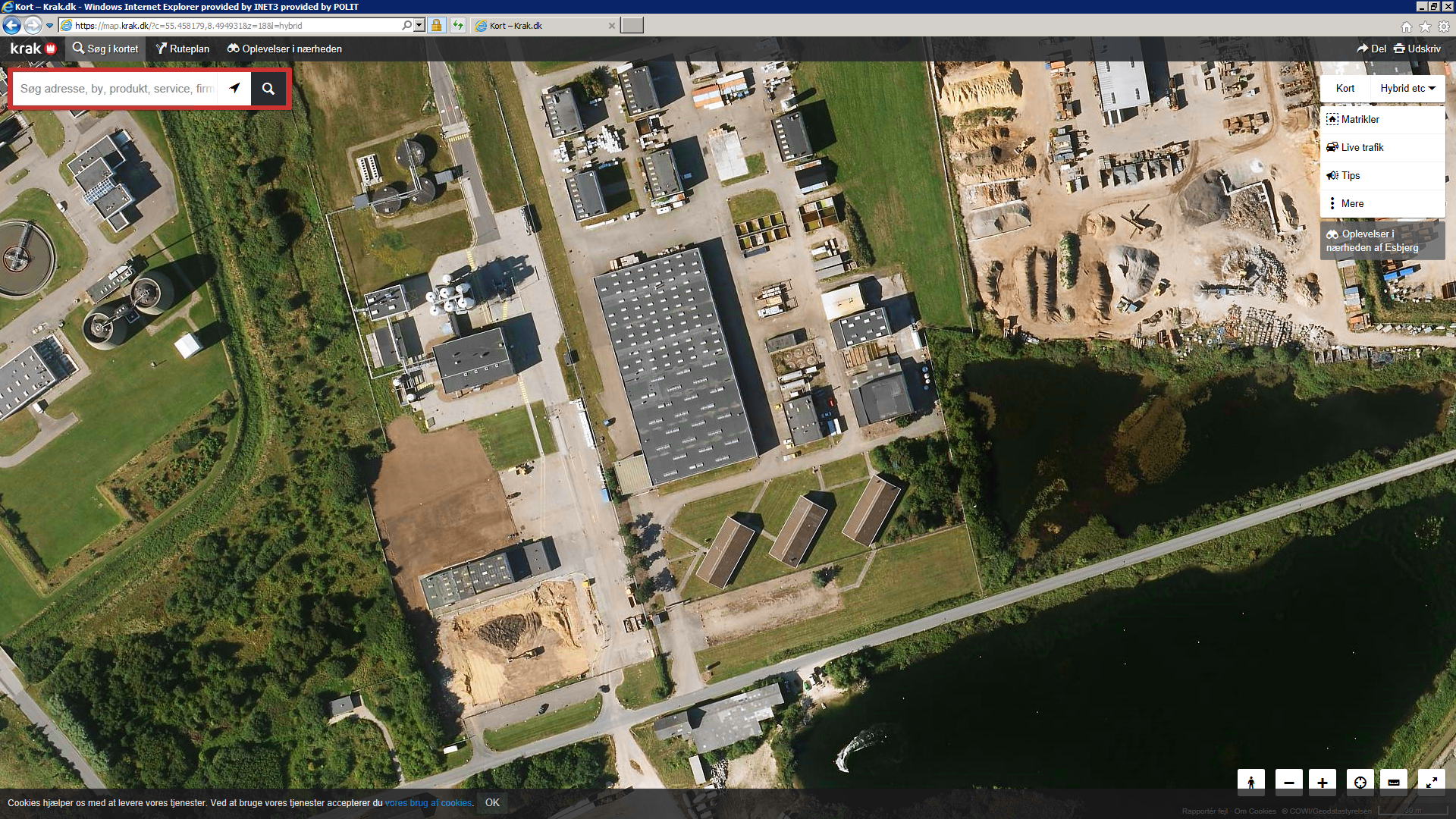 EKSTERN BEREDSKABSPLANMådevej 80, 6705 Esbjerg ØForordDette er den eksterne beredskabsplan for virksomheden DLG Planteværnslager beliggende Mådevej 80, 6705 Esbjerg Ø. Planen er udarbejdet i samarbejde mellem Sydvesjysk Brandvæsen og Syd og Sønderjyllands Politi. Planen er udført i henhold til bekendtgørelse om kontrol med risikoen for større uheld med farlige stoffer (Bek. nr. 372 af 25. april 2016)DLG Planteværnslager opbevarer planteværnsmidler i en stor lagerbygning på ca. 5.000 m2 på adressen Mådevej 80, 6705 Esbjerg Ø.DLG Planteværns plantebeskyttelsesmidler er for de fleste produkters vedkommende klas-sificeret som miljøfarlige og/eller sundhedsskadelige. Enkelte af produkterne er tillige klassificeret som brandfarlige og giftige, og disse holdes særskilt oplagret.De væsentligste uheldsscenarier for DLG Planteværnslager vurderes at være spild af planteværnsmiddel med risiko for forurening af jord og grundvand samt kloakafløb og brand i lagerbygningen med deraf følgende risiko for forurening af kloakafløb, og i mindre grad  jord og grundvand med slukningsvand. Brandscenariet vil være kritisk med hensyn til akut påvirkning af såvel naboer som ansatte, idet der må forventes dannelse af giftige gasser ved en stor brand.Det vurderes usandsynligt, at mennesker vil omkomme ved en brand, da denne vil være  så synlig og ikke pludselig opstået, at personer i røgfanen vil kunne flygte. Desuden er størstedelen af bygningen sprinklet.Det vurderes, at Planteværnslageret på nuværende tidspunkt har et acceptabelt sik-kerhedsniveau, og at der er gennemført tilstrækkelige tiltag for at hindre  de væsentligste uheldsscenarier.AnsvarspersonerNavn eller stilling på de personer, der er bemyndiget til at iværksætte  beredskabsproce-durerne, og på  de personer, der er bemyndiget til at lede og koordinere indsatsen uden  for virksomhedsområdet.På virksomhedenLone Damgaard, afdelingschef, 		 Daniel Ottosen, lagermedarbejder	Udenfor virksomhedenTeknisk ledelse Indsatsleder fra Sydvestjysk BrandvæsenKoordinerende ledelse Indsatsleder fra Syd og Sønderjylland PolitiHåndtering af hændelserForanstaltninger til hurtigt at modtage advarsel om hændelser samt procedurer for alarmering og anmodning om indsats.VirksomhedenBygninger m.v. er overvåget for brand udslip af et automatisk brandalarmeringsanlæg, der ved alarm automatisk tilkalder brandvæsenet. Desuden er relevante områder forsynet med automatisk sprinkleranlæg, CO2- og pulverslukkere samt flere slangevindere. MyndighederAlarmering til alarmcentralen (1-1-2) videresendes elektronisk til Sydvestjysk Brandvæsen  og Syd- og Sønderjyllands Politis vagtcentral. Myndighederne sender ressourcer til stedet ud fra egne møde- og alarmeringsplaner.ABA-alarmering direkte til brandvæsenet, indsatsleder brand vurderer under fremkørslen om politiet skal kaldes på baggrund af supplerende meldinger.Koordinering af ressourcerForanstaltninger til koordinering af de ressourcer, der kræves til at gennemføre  den eksterne beredskabsplan.Der er udarbejdet mødeplaner for virksomheden.Der vil altid afgå indsatsleder, sammen med slukningsenheden, fra Brandvæsnet og Politi til virksomheden ved alarmering med melding om udslip, brand eller ulykker på eller omkring virksomheden. Såfremt sundhedsmyndigheden skønner det nødvendig afsendes der også en indsatsleder SUND.Uheldsbegrænsende indsatser virksomhedenForanstaltninger til at yde  bistand til uheldsbegrænsende indsatser på virksomheds-området.Der er på planteværnslageret bl.a. følgende eksisterende forebyggende foranstaltninger med henblik på at undgå såvel brand som forurening af jord og grundvand samt kloaksystemerne.Forebyggende barrierer – Brand opstår:SikkerhedsledelsessystemVelinstrueret personaleRygning forbudt i lagerhalInstruktion for varmt arbejdeMinimal mængde af brændbart materiale i lageret ud over produkterneBrandfarlige stoffer i særlige rum (brandsektionering)Giftige stoffer i særlige rum (brandsektionering)Kun el-trucks anvendesTermografering af el-installationerDaglig rundering af SecuritasKun opbevaring i salgsemballagerOplag i UN-godkendte emballager (ADR-konventionen)Gas-alarm i brandfarlige oplag – Intern alarmering og udsugningAktive barrierer – Brand udvikler sig:Interne alarmtryk forefindes hele i lageretCO2- og pulverslukkere samt slangevinder forefindesAutomatisk sprinkleranlæg i hal 1 og 2Automatisk alarmering af brandvæsen installeret på sprinkleranlægget.Automatisk brandventilation i hal 3.Pallesektionering Forurening af jord og grundvand samt kloakafløb – Spild:Af- og pålæsning på befæstet område under halvtag (membranunderlagt).  Undtaget er p.t. et mindre fliseområde nord for halvtag.Afløbet under halvtaget går til 1.000 L opsamlingstank.Afløb fra lagerhallen er blokeret med ventil i brønd.Ingen afløb fra de særlige giftrum og rum for brandfarlige væsker.Pumpesump i hal 1 og 2Virksomheden råder over dykpumper, slanger mv. Udendørs kar 240 m² hvor et spild kan pumpes op i. Ingen udendørs oplagringUheldsbegrænsende indsatser udenfor virksomhedenUheldsbegrænsende indsatser uden for virksomhedsområdet, bl.a. under hensyntagen til uheldsscenarier  beskrevet i sikkerhedsrapporten og mulige dominoeffekter,  jf. § 14,  herunder sådanne scenarier, der har indvirkning på miljøet.Ved brand, udslip på land og til vands eller øvrige ulykker, højderedning, brøndredning, og drukne ulykker m.v.   Ved brand ligger der mødeplaner, hvor de relevante myndigheder bliver orienteret og tilkaldt.Ved udslip ligger der mødeplaner, der tilkalder de relevante myndigheder. Ved øvrige ulykker køres der med standardudrykninger, indtil det er konstateret, hvad er skal bruges af øvrige ressourcer.Information om uheld i nærområdeForanstaltninger til, hvordan politiet giver offentligheden og enhver naborisikovirksomhed eller anlæg, der falder uden for denne bekendtgørelses anvendelsesområde, konkret  information om uheldet, og om hvordan de bør forholde sig.Er der tale om et større uheld, kan der via Syd og Sønderjyllands Politi anvendes sirenevarsling med udsendelse af beredskabsmeddelelse til de områder, som er berørte, såfremt dette skønnes nødvendigt. Der kan ligeledes udsendes beredskabsmeddelelse uden sirenevarsling eller orientering via pressen, hvor man så kan søge oplysninger. Der henvises ligeledes til Syd og Sønderjyllands Politi samt Sydvestjysk Brandvæsens generelle beredskabsplan gældende for kommunerne Varde, Fanø og Esbjerg. Grænseoverskridende følgerForanstaltninger til underretning af andre landes beredskabsmyndigheder i tilfælde af et større uheld, der kan få grænseoverskridende følger.Det vurderes ikke, at der kan ske spredning til andre lande. 